Praca dzienna – 1 VI 2020 r. Grupy przedszkolne: 3 – latki, 3/4 – latki, 4 – latki, 5 – latki, 5/6 – latki i 6 – latki.Temat: Najświętsze Serce Pana JezusaCel główny: Czcimy Serca Pana Jezusa.Miesiąc czerwiec – miesiąc czci Najswiętszego Serca Pana Jezusa.„Sercem kocham Jezusa” – Piosenka - https://www.youtube.com/watch?v=zS8lyoHaWw0Litania do Najświętszego Serca Pana Jezusa sięga XVII wieku, kiedy to podczas modlitwy siostry Małgorzaty Marii Alacoque - https://www.youtube.com/watch?v=CcT1R0YA3N8Pokoloruj obrazek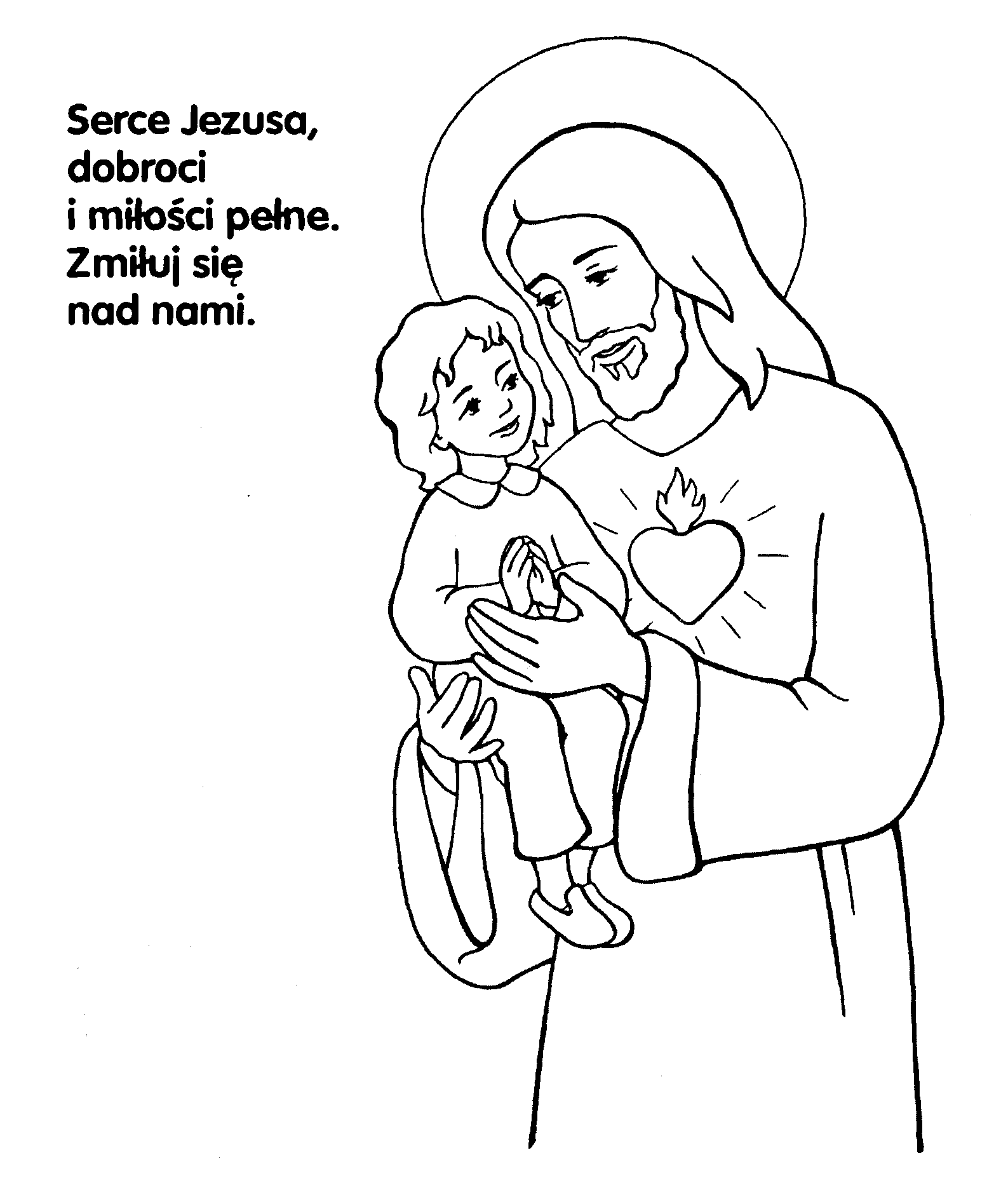 Praca dzienna – 2 VI  2020 r.                                                                                                                                             Grupy przedszkolne: 3 – latki, 3/4 -latki, 4 – latki, 5 – latki, 5/6 – latki.Temat: Mamy kochać Jezusa.Cel główny: Kształtowanie religijnej motywacji miłości bliźniego.Przykazanie miłości Boga i bliźniego - https://www.bryk.pl/wypracowania/pozostale/religia/1009924-przykazania-milosci-do-boga-i-blizniego.html„Sercem kocham Jezusa” – piosenka -  https://www.youtube.com/watch?v=vhiu1I5a_0EPiosenka chrześcijańska „Jak ważna dla człowieka jest miłość Boga” – piosenka – https://www.youtube.com/watch?v=6w_C4VwNjFUAkt miłości - https://www.youtube.com/watch?v=ypstm4ZiBV8Praca dzienna – 4 VI  2020 r.                                                                                                                                             Grupa przedszkolna: 6 – latki.Temat: Mamy kochać Jezusa.Cel główny: Kształtowanie religijnej motywacji miłości bliźniego.Przykazanie miłości Boga i bliźniego - https://www.bryk.pl/wypracowania/pozostale/religia/1009924-przykazania-milosci-do-boga-i-blizniego.html„Sercem kocham Jezusa” – piosenka -  https://www.youtube.com/watch?v=vhiu1I5a_0EPiosenka chrześcijańska „Jak ważna dla człowieka jest miłość Boga” – piosenka – https://www.youtube.com/watch?v=6w_C4VwNjFUAkt miłości - https://www.youtube.com/watch?v=ypstm4ZiBV8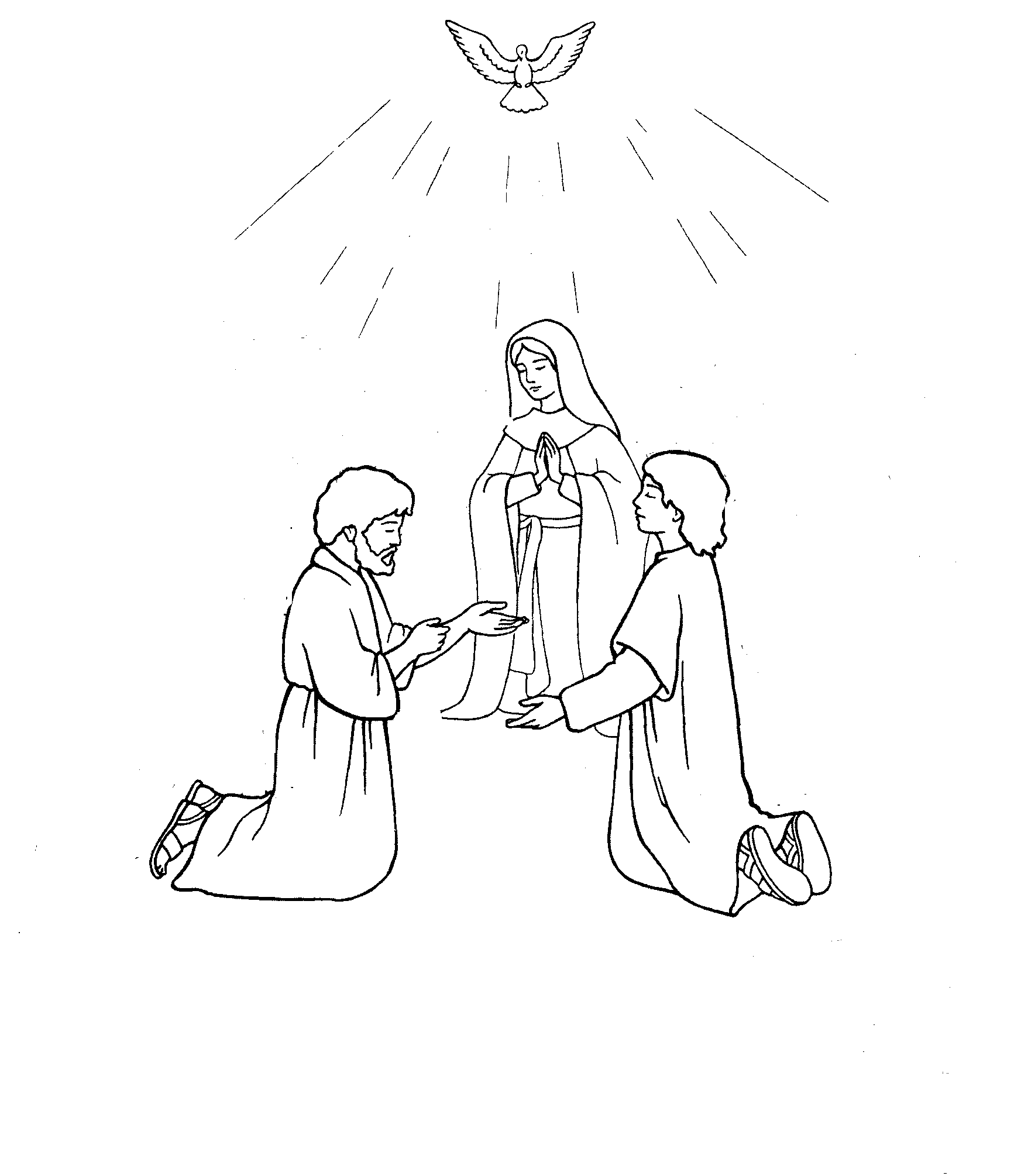 